                    ALLEGATO 9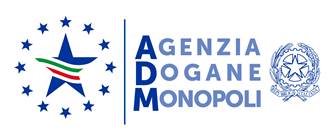 APPALTO SPECIFICO INDETTO DALL'AGENZIA DELLE DOGANE E DEI MONOPOLI - DT II LIGURIA, PIEMONTE E VALLE D’AOSTA – AREA LIGURIA CATEGORIA 2 “Servizi di pulizia e igiene ambientale e servizi connessi di ausiliarato” - ATTESTAZIONE DI SOPRALLUOGO EFFETTUATO DALLE IMPRESE CONCORRENTISPAZIO RISERVATO ALL’AMMINISTRAZIONESPAZIO RISERVATO ALLE IMPRESE CONCORRENTIDENOMINAZIONE  IMPRESA   _______________________________________________________________________________________________________CON SEDE LEGALE            ____________________________________________________________________________________________________________1 COGNOME E NOME        ______________________________________________________     QUALIFICA INTERNA     ALL’IMPRESA                  ______________________________________________________2 COGNOME E NOME         ______________________________________________________     QUALIFICA INTERNA     ALL’IMPRESA               ________________________________________________________Si attesta che in data _______________________il/i soggetto/i sopra indicati ha effettuato il sopralluogo nella sede dei locali dell’Agenzia delle Dogane e dei Monopoli e di aver preso piena cognizione dei locali, attrezzature, macchinari e impianti relativi ai servizi oggetto della procedura.Si dichiara che, ai sensi e per gli effetti di cui al DPR 445/2000, i dati sopra riportati sono rispondenti a verità__________________________________________________________Firma dell’incaricato dall’impresa concorrenteSEDECOGNOME NOMEDATAFIRMAPalazzo Santa Limbania che comprende gli Uffici della Direzione, di Genova 1, di Genova 2, del Laboratorio Chimico di GenovaPalazzo Ponzone che ospita l’Ufficio delle Dogane di Savona ed il Laboratorio chimico di Savona EVENTUALI OSSERVAZIONI